Publicado en  el 29/11/2016 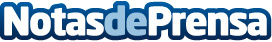 Los autónomos ganan de media la mitad que un asalariado según las estadísticas de Hacienda Según las estadísticas oficiales de la Agencia Tributa para el año 2014 que acaban de publicar gana algo menos de 100 euros por encima del salario mínimo interprofesionalDatos de contacto:Nota de prensa publicada en: https://www.notasdeprensa.es/los-autonomos-ganan-de-media-la-mitad-que-un Categorias: Finanzas Emprendedores Recursos humanos http://www.notasdeprensa.es